Bowls Victoria Pennant FAQs
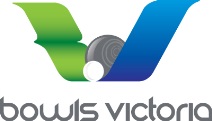 SCENARIO ONE
OPTIONS:Wait 30 minutes to see if Fred arrives.  Side B must wait the full 30 minutes if Side A wishes.   If Fred arrives within 30 minutes of the scheduled start time he must take his original place in the team at the completion of the end in progress but is not allowed to have trial ends. LAW : DR 2.5               BV Rules for Competition: 9.3                        
OPTIONS:A.  Find a substitute to take Fred’s place.   The substitute can play in any position except Skip.LAW : DR 2.5               BV Rules for Competition: 9.3                        B.  If no substitutes are available?   That team is reduced to 6 bowls.  Play as if the second is missing and the skips carry the card.BV Rules for Competition: 9.3                        A.  If there was no substitute in place?B.  Fred must take his original place in his team and enter the game at the completion of the end in progress.BV Rules for Competition: 9.3.4                        If there is a substitute in place?Fred must take his original place in his team and enter the game at the completion of the end in progress.LAW DR 2.5.3SCENARIO TWOLAW 33.1What happens if the opponent says it’s not ok to leave the green.Mary- Lou would request her skip or directly to appeal the Umpire.  If Mary-Lou is the skip she would appeal directly to the Umpire.Law 40.1.5
OPTIONS:A.  Find a substitute to take  Mary-Lou’s Place.   The substitute can play in any position except Skip.   LAW  DR 2.3B.  If no substitutes are available?   That team is reduced to 6 bowls.  Play as if the second is missing and the skips carry the card.BV Rules for Competition: 9.3                        
A.  If there was no substitute in place? Mary – Lou must take her place back in her team in her original position.If she was the skip the team must re-configure.LAW 9.3.4    B.  If there is a substitute in place?Mary – Lou will take her place back in her team, replacing the substitute.  .  If Mary-Lou was the designated skip the team is to be re-configured. LAW DR 2.3.3Definition of a substitute:    Law:  DR 2.1.8In the case of triples the same rules and laws apply, just adjust to the number of bowls played.  Pennant game starting time has commenced.  Side A has one player short in one of its teams.  Fred has not turned up.  What  are the options?If Fred does not turn up within thirty minutes of the scheduled start time?What if the absent Fred turns up  an hour late or any time after the 30 minute delay? Mary- Lou explains to her opponent she is  feeling unwell and asks permission to leave the green.  Her opposition agrees it is ok.Mary Lou is unable to return after ten minutes as she is still unwell.After 45 minutes Mary-Lou says she’s feeling  great now and is able to return to play.  This can happen at any time after the elapsed 10 minutes.